Genesis: The FallOctober 6, 2019 Discussion NotesEveryone is encouraged to bring a Bible (Phone apps are fine. Study Bibles are better)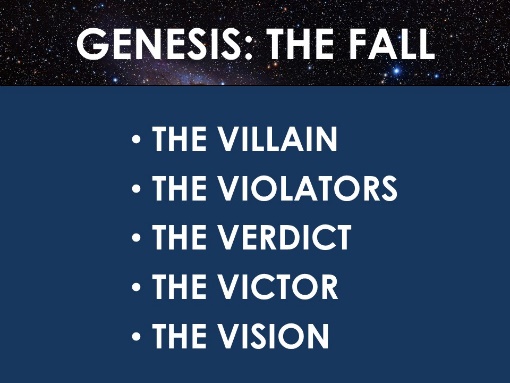 Questions:Think of a favorite fictional book or movie and share it with the group.Now think about the structure of the storyline of the book or movie you thought of. Are the similarities to the story of the Bible? Is there a villain? A crisis? What about a hero? How is the crisis resolved? Discuss together.What do you remember about each of the main points of the sermon? (seen above). What in the sermon challenged you? Do you have any questions to discuss?According to the following passages, what things does the devil do? (Matthew 4:3, John 8:44, 1 John 3:8, Luke 22:31, Zechariah 3:1, Revelation 12:9 and 1 Peter 5:8)How should we respond to the devil? (see James 4:7, Matthew 4:8-11, Ephesians 4:26-27, 1 Peter 5:8-9, Revelation 12:10-11, 2 Corinthians 2:10-11, and Ephesians 6:11)What should we do when someone we know is being tempted or tested by the devil? (see Jesus’ example in Luke 22:31-32).How should we pray concerning the devil’s attacks on our own lives? (see Matthew 6:9-13).Read Luke 10:1-3What does Jesus mean by “the harvest”?What is the problem regarding the harvest?What two things does Jesus tell his disciples to do about this problem?In v. 3, how does Jesus describe the disciples he is sending out? Does this make you nervous?Now read Luke 10:17-20 (describing the conclusion of the mission trip). To what degree do God’s people need to worry about Satan? (balance this passage with some of the earlier ones)What instructions did Jesus give regarding what to focus our attention on?Share with the group any ways in which you feel the enemy has been having too much victory (in your life or in the life of someone you care about). Pray together in the mighty name of Jesus. Pray for victory over the enemy’s temptations and deceptions.